La liste suggeree de livres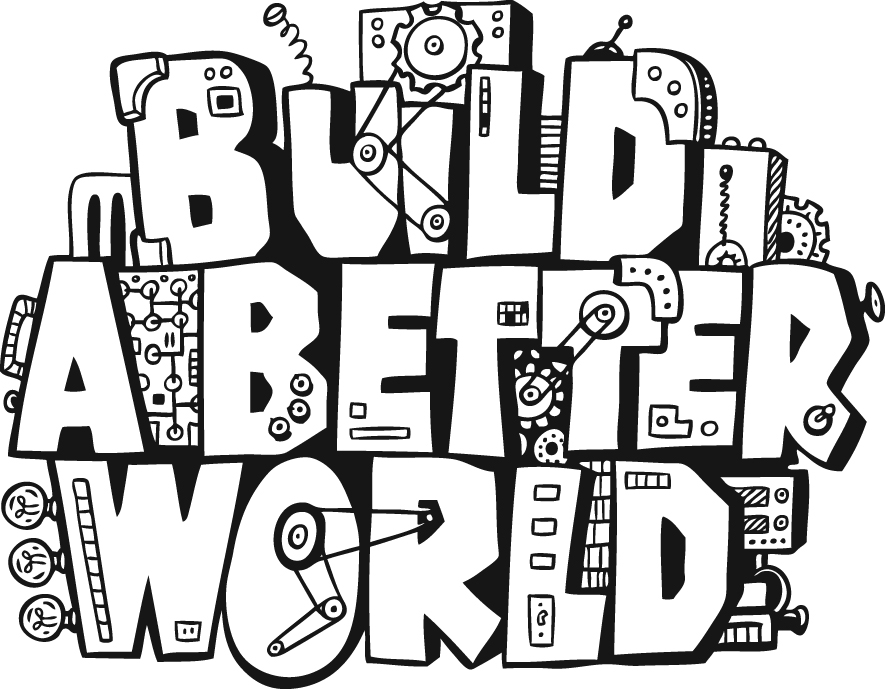            LES ECOLES PUBLIQUES DE MALDEN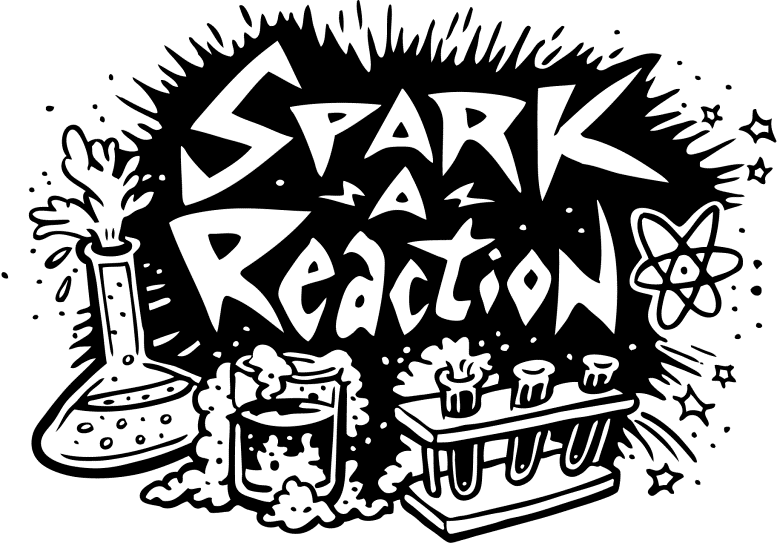                      LISTE DES OUVRAGES RECOMMANDÉS POUR 2017                                 Pour les étudiants qui arrivent en l'an septJuin 2017Chers Parents/Tuteurs,La 2017 liste des ouvrages recommandés par les Ecoles Publiques de Malden est votre passeport pour un voyage d’aventures à travers les livres. Nous espérons que vous et votre famille, vous allez découvrir d’autres pays, d’autres cultures et d’autres gens, partout dans le monde.C’est essentiel que les étudiants lisent au moins 3 livres de la liste ou de leur choix. Ils peuvent les lire eux-mêmes ou avec une autre personne en été. Nous vous recommandons de lire 30 minutes chaque jour.  La personne qui leur lit à haute voix pourrait être un parent, un tuteur, un frère, une sœur ou d’autres personnes qui s’occupent de l’enfant. Les étudiants doivent mentionner les 3 livres qu’ils ont lus dans le journal de lecture et faire un compte rendu pour un des livres. Aidez votre enfant à faire le compte rendu en discutant les livres qu’ils ont lus ou qui leur sont lus. Nous vous encourageons de rendre visite à la Bibliothèque Publique de Malden régulièrement avec votre enfant. La bibliothèque a des exemplaires des ouvrages recommandés et elle offre des activités ludiques - gratuites - destinées aux enfants. La bibliothèque propose aussi un programme de lecture en été, qui se déroule pendant 6 semaines (à partir du 26 Juin), qui offre des avantages particuliers pour les préadolescents et les adolescents qui ont lu cinq heures ou plus par semaine. Enregistrement requis.Les formulaires supplémentaires seront disponibles à la  Bibliothèque Publique de Malden et sur le site Web des Ecoles Publiques de Malden : http://maldenps.org/academics/summer-reading.Les étudiants doivent rendre leur formulaire rempli à leur école en août .Sincerement,Janice RaymondDirecteur du Titre I et de l'Alphabétisation                                  Journal de lecture faite en étéFaites une liste de livres que vous lisez vous-même ou de ceux que quelqu’un d’autre vous lit pendant les vacances d’été.                Titre				                          Auteur1.  ____________________________	_________________________2.  ____________________________	_________________________3.  ____________________________	_________________________4.  ____________________________	_________________________5.  ____________________________	_________________________6.  ____________________________	_________________________7.  ____________________________	_________________________8.  ____________________________	_________________________9.  ____________________________	_________________________10. ____________________________	_________________________Nom de l’étudiant (écrivez lisiblement) : ___________________ Année enaoût   __________________________Signature de l’étudiant:_____________________________________________Signature du parent/ tuteur: ____________________________________Apportez votre liste à votre nouveau professeur en août .      LES ECOLES PUBLIQUES DE MALDEN LISTE DES OUVRAGES RECOMMANDÉS POUR 2017      Pour les étudiants qui arrivent en l'an sept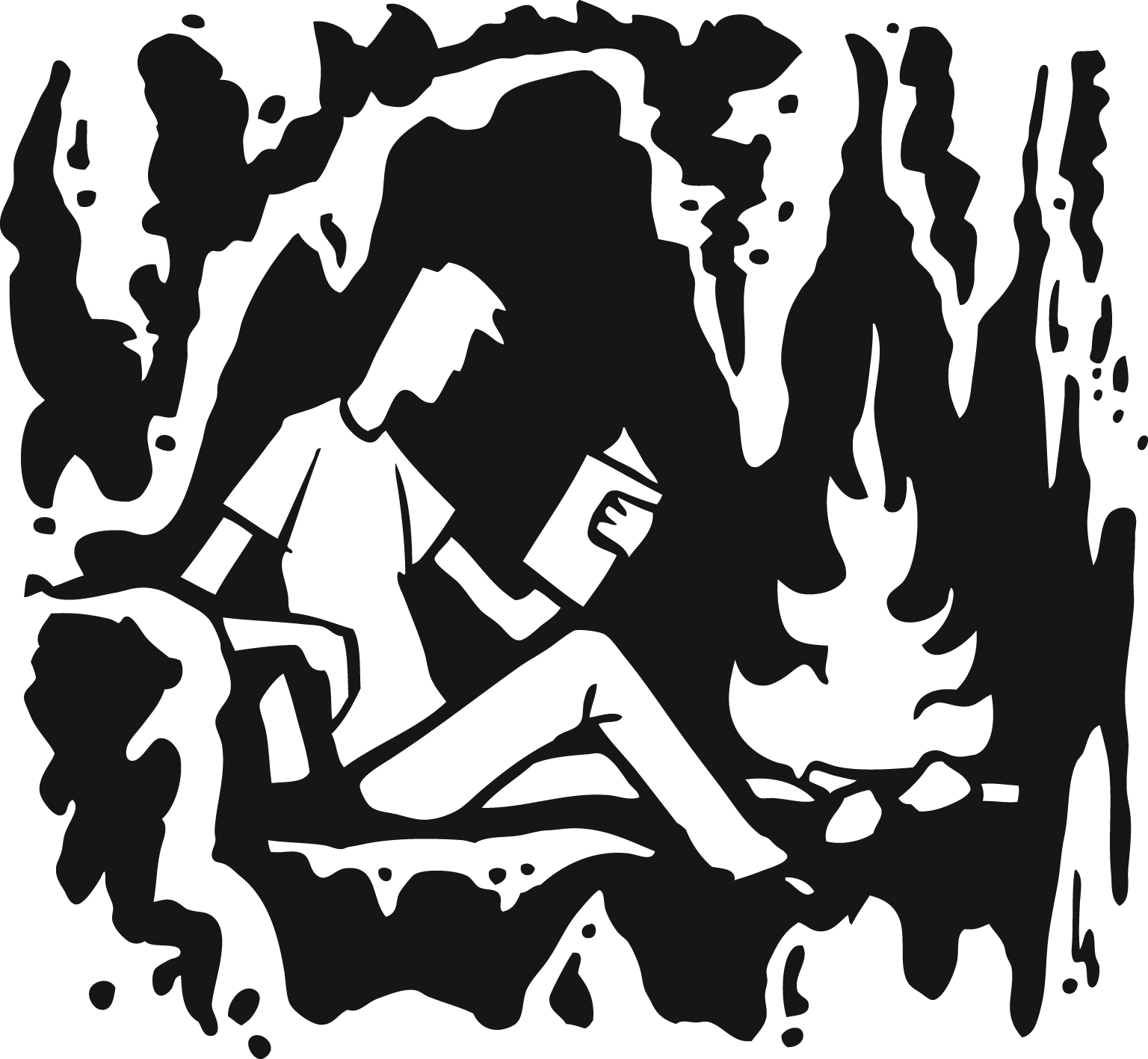 Images are copyrighted. Contact the CSLP at info@cslpreads.org for more information. Construire un monde meilleur   is sponsored by your local library, the Massachusetts Library System, the Boston Bruins, and the Massachusetts Board of Library Commissioners.AuthorTitleGenreAlexanderKwamiCrossoverFictionAviNever Mind! A Twin NovelHumorous  FictionBauerJoanClose to Famous (and others)FictionBlackHollyDoll BonesHorrorBlackHollyThe Iron TrialFantasyClareCassandraMortal Instruments seriesFantasyDeukerCarlGym Candy and other booksSportsFlakeThe Skin I’m InRealistic FictionGaimanNeilThe Graveyard BookFantasy/SuspenseHiassenCarlHootMysteryHicksFaith ErinFriends With BoysGraphic NovelHindsGarethThe OdysseyGraphic NovelHorowitzAnthonyAlex Rider seriesSuspenseKibuishiKazuAmulet seriesGraphic NovelLewisJohnMarch: Book OneGraphic NovelLuMarieLegendFantasyLupicaMikeGame ChangersSportsMacHale D.J.Pendragon seriesFantasyMahAdeline YenChinese CinderellaHistorical FictionMyersWalter DeanSlam (and others)Sports FictionOppelKennethSilverwing and others in seriesFantasyPattersonJamesMaximum Ride SuspenseRiordanRickThe Percy Jackson seriesFantasyRothVeronicaDivergent (Trilogy)FantasyShanDarrenCirque du Freak seriesFantasyTruemanTerryStuck in NeutralSuspenseVan DraanenWendelinThe Running DreamFictionVegaDeniseClick Here to Find Out How I Survived 7th GradeRealistic FictionWaldenMarkH.I.V.E. seriesAdventureYousafzaiMalalaI Am MalalaNonfiction